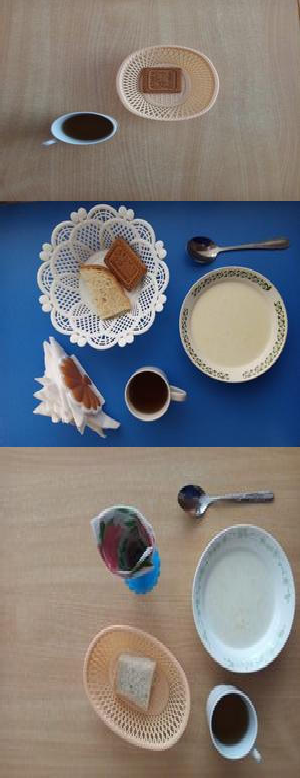 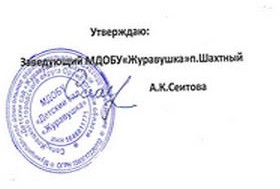 №9 Меню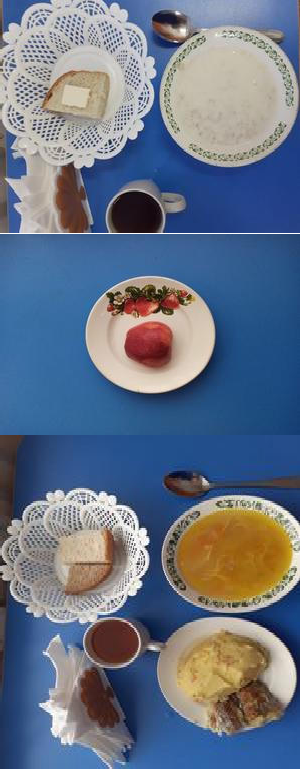 №БлюдоРаскладкаФото1Завтрак (без диеты) Каша геркулесовая молочная с с/мЧай с сахаром Бутерброд с маслом150/200150/18020/252Второй завтрак Свежее яблоко903Обед (без диеты) Домашняя лапша с мясом Пюре картофельноес рыбойКомпот из сухофруктов Хлеб пшеничный Ржаной пшеничный170/250130/180150/20030/2040\504Полдник (от1.5 до 3) Чай сладкий Печенька150205Уплотненый полдник (от3 до 7) без диетыКаша молочная»Дружба»Чай сладкий печенькаХлеб пшеничный20018020306Ужин (от 1.5 до 3) (без диеты)Каша молочная»Дружба» Чай сладкийХлеб пшеничный15015020